中共南京邮电大学委员会  南京邮电大学2017年工作总结各基层党委、党总支、直属党支部，各二级单位，党政群各部门，校直属单位：    2017年，学校高举中国特色社会主义伟大旗帜，以毛泽东思想、邓小平理论、“三个代表”重要思想、科学发展观、习近平新时代中国特色社会主义思想为指导，深入学习宣传贯彻党的十九大精神，扎实推进“两学一做”学习教育常态化制度化和“双抓双促”大走访大落实工作，紧紧围绕学校第二次党代会确立的奋斗目标，全面落实学校“十三五”事业发展规划和年度目标任务，攻坚克难，锐意改革，奋发有为，学校事业发展取得历史性突破，综合实力进一步提升。1.入选国家世界一流学科建设高校和江苏高水平大学建设高校，标志学校事业发展实现重大跨越。2.获2016年度国家科学技术奖2项、2017年度教育部科学技术奖一等奖1项、江苏省科技进步一等奖1项，科研创新能力进一步增强。3.引进中国科学院院士1人、欧洲科学院院士1人，新增国家百千万人才工程入选者1人、教育部“长江学者奖励计划”青年学者2人，入选首批全国高校黄大年式教师团队1个，师资队伍建设水平进一步提升。4.“微纳器件与信息系统创新引智基地”入选国家“高等学校学科创新引智计划”（简称“111计划”），表明学校在建设世界一流学科创新引智基地方面迈上新台阶。5.计算机科学学科进入ESI国际学科排名全球前1%，这是学校第4个进入国际高水平行列的学科，学科建设取得重大进展。6.再获江苏省教学成果奖特等奖；电子科学与技术专业以优异成绩顺利通过全国工程教育专业认证，有效期6年（全国通过认证的205个专业中仅有12个专业有效期6年），学校本科教学工作再上新台阶。7.我校学子再获全国大学生电子设计竞赛最高奖“瑞萨杯”，首次获得美国大学生数学建模竞赛特等奖和最高奖“美国工业与应用数学学会奖”，获得第十五届“挑战杯”全国大学生课外学术科技作品竞赛一等奖2项，学校首次入围“挑战杯”发起高校，人才培养成效显著。8.我校首次作为牵头单位获得国家重点研发计划项目和国家自然科学基金重大研究计划重点项目立项，标志我校在重大重点项目取得新突破。9.承办国际电信联盟2017年万花筒学术会议，这是信息通信技术标准化制定领域的全球最高层次学术会议首次在中国举办，表明学校在世界通信领域的影响力进一步扩大。10.顺利完成学校首次处级领导班子集中换届工作，标志着学校干部任期制迈入规范化的轨道。一、不断推进全面从严治党（一）深入学习贯彻党的十九大精神认真抓好党的十九大精神的学习宣传贯彻工作，在学通弄懂做实上下功夫。出台《南京邮电大学迎接、学习、贯彻党的十九大宣传工作方案》《中共南京邮电大学委员会关于认真学习宣传贯彻党的十九大精神的通知》，全面部署学习任务、明确学习内容、提出学习要求。党委理论学习中心组先后开展集中学习7场；全校基层党委开展学习活动近60场。建设专题学习网站，在校报和官微开辟专栏，多渠道广泛深入宣传党的十九大精神。在师生中开展学习贯彻党的十九大精神主题教育活动，举办近百场主题报告和座谈交流会，推动十九大精神入脑入心。（二）扎实推进“两学一做”学习教育常态化制度化和“双抓双促”大走访大落实工作出台推进“两学一做”学习教育常态化制度化工作方案和工作安排、《关于在全校开展“抓整改促服务、抓项目促落实”大走访大落实活动工作方案》，按照全覆盖、常态化、重创新、求实效的要求，持续深入推进“两学一做”学习教育常态化制度化。开展“旗帜鲜明讲政治”专题读书调研、学习培训活动；校领导带头讲党课，各基层党委开展学习会、讨论会累计70余场。深入开展大走访大落实活动，坚持学做结合，围绕学校工作重点和师生实际困难，校领导深入学院、教室、实验室等一线走访300余次，召开座谈会77场，为师生解决实际问题136项。（三）全面落实全国高校思想政治工作会议精神学校召开党委常委会专题研讨思想政治工作，出台《南京邮电大学关于加强和改进新形势下全校思想政治工作的实施意见》，制定任务清单，明确责任单位。全面加强党委对学校思想政治工作的领导，成立南京邮电大学思想政治工作领导小组；加强教师思想政治工作，成立党委教师工作部。落实校领导联系班级制度，召开思想政治教育工作座谈会、辅导员座谈会、学生座谈会，举行专题形势政策报告会，定期召集思想政治教育和意识形态领域情况研判联席会议。省委督察组对学校贯彻落实全国全省高校思想政治工作会议和文件精神情况给予充分肯定。（四）全力抓好基层党组织建设在学院实施党政干部交叉任职，坚持基层党委书记例会制度和基层党委向校党委述职制度；在教学科研单位党支部实施“双带头人”制度，在机关职能单位明确党支部书记由中层干部担任。完成全校26个基层党委（党总支、直属党支部）换届工作；配齐各二级教学单位专职组织员。开展“三会一课”督促检查，开好专题组织生活会和民主评议党员会；举办党建工作沙龙、党支部书记培训班。严格党员发展标准，开展党员发展情况专项检查；全年共发展党员944名，按期转正预备党员669名，培养和教育考察入党积极分子2370名。获省高校“最佳党日活动优胜奖”2项、省高校党建工作创新二等奖1项，获江苏高校“微党课”视频征集活动奖项2项。（五）从严从实管理干部队伍制定处级干部集中换届工作方案，完成首次处级干部集中换届；全年调整处级干部52人次，提任处级干部31人。完成处级干部人事档案审核“回头看”，严格执行干部个人有关事项报告制度，开展干部在企业兼职（任职）情况摸底排查，完成20名正处级干部任期经济责任审计。完善处级干部考核评价办法，完成2016年度处级干部考核。23人次处级以上领导干部参加省委党校等部门组织的学习培训，举办新任处级领导干部培训班，组织83名正处级干部赴延安、井冈山开展暑期集中培训。完成中组部博士服务团成员、科技镇长团成员的选派。（六）持之以恒抓好正风肃纪认真落实执行中央八项规定、省委十项规定和学校党风廉政各项规定；严格执行领导干部报告个人有关事项和领导干部出国（境）等各项规定；制订《关于贯彻落实省纪委省属高校院所纪委书记座谈会会议精神的实施意见》，明确学校纪委书记专管纪检监察工作。强化责任意识，完善党风廉政建设责任制网络，细化并签订党风廉政建设责任书，推进基层单位内部党风廉政建设责任落实；全年党委向省纪委履责记实平台报送信息14条、信息专报1期。专题研究部署学校党风廉政建设工作，持续狠抓巡视整改，开展违规吃喝问题专项整治“回头看”工作，开展风险点排查，配合驻教育厅纪检组开展高校“税控发票线索”专项调查工作。加强反腐倡廉宣传，持续抓好节假日等关键节点教育，举办“校园廉洁文化活动周”主题教育、“读书思廉征文”等系列活动。（七）着力提升校园文化建设水平深入开展社会主义核心价值观主题教育，组织“师德师风十大感动瞬间”人物评选，推进“中国梦”、“南邮梦”宣传。各类媒体刊登学校相关新闻320余篇，各级网站转载我校相关新闻1400余篇（次）。官方微博、官方微信、官方QQ公众号三大平台粉丝总数超过8万。制定并发布《南京邮电大学“十三五”校园文化建设规划》，学校艺术馆正式开馆并举办首展。落实普法责任制实施方案，开展12.4法治教育宣传日活动。2件作品获全国高校网络宣传思想教育优秀作品，1个微视频入选“全省最佳网络人气微党课”并获三等奖，5件作品获中国高校校报好新闻奖。（八）努力创建平安校园坚持以评促建，全面推进平安示范高校建设。抓好特殊敏感时期校园维稳工作，修订突发公共事件应急预案；组建网络红客联盟，建设网络舆情监测系统软件平台，严格实行网络舆情日报、周报、月报制度。强化治安防范治理，投入近600万元加强技防设施建设，案件数量较2016年下降24.5%；加强消防安全管理，开展安全隐患治理。加强安全教育培训，建成省内高校首家安全教育与应急中心体验馆。保卫处被南京市公安局评为“南京市内保组织先进集体”；学校获鼓楼区“社会治安综合治理、平安创建工作先进单位”称号。（九）充分凝聚各方力量2个民主党派基层组织完成换届或升级。举办社会主义学院培训班、宁港澳青年菁英论坛。新建归侨侨眷港澳台属、少数民族在职教职工信息库。杨震校长再次当选中国农工民主党中央副主席，1人当选中国农工民主党中央委员和江苏省副主委。完成“两代会”换届工作，召开第六届教职工代表大会第一次会议暨第十二届工会会员代表大会。我校获“五一劳动奖状”，1个团队获“江苏省巾帼文明岗”称号。关心爱护老同志，充分发挥老同志在学校发展中的重要作用；秦华礼同志入选“江苏省两学一做先进典型群英谱”，校关工委获“江苏省教育系统关心下一代工作先进集体”称号。聘请192位2017届毕业生担任校友联络员；毛辉校友捐赠600万元用于三牌楼校区小礼堂维修出新；李钢校友与学校签订战略合作框架协议和奖学金、奖教金协议；李顺成校友捐建千株丹桂苑；深入打造“薪火传•踏歌行”校园文化品牌。制定共青团改革实施方案；召开团代会、学代会、研代会，完成校团委换届工作。1人获“江苏青年五四奖章”；学生获挑战杯国家级一、二、三等奖共4项，学校首次入围“挑战杯”发起高校。二、扎实推进内涵建设（一）人才队伍建设不断加强深入实施“人才强校”战略，积极推进创新型师资队伍建设。召开人才工作会议，举办首届海外青年学者论坛。签约高层次人才11人，全职引进欧洲科学院院士Hikmet Sari（萨利）教授；补充高水平师资86人。2人入选“长江学者奖励计划”青年学者项目；1人入选“国家百千万人才工程”并获国家级“有突出贡献中青年专家”称号；2人获批享受国务院政府特殊津贴；1人入选“江苏特聘教授”；6人获“六大人才高峰项目”资助；3人获“333工程”资助；6人入选“青蓝工程”培养对象；1人获“江苏省青年科技人才托举工程”资助；1人获“南京市有突出贡献中青年专家”称号。深入实施“1311人才计划”，资助人才55人次、团队13个。12人获中国博士后科学基金资助。76人获高级职称任职资格，7人获批具备专业技术二级岗位聘任资格。聘请15人担任名誉教授、客座教授和兼职教授。完成科职干部换岗调整及补充工作。（二）学科建设水平显著增强大力实施“一体两翼，协调发展”战略，推进一流学科建设计划。入选世界一流学科建设高校和江苏高水平大学建设高校，标志学校事业发展实现重大跨越；完成国家世界一流学科建设高校建设方案和江苏高水平大学建设申报书，召开一流学科建设国际研讨会。4个学科进入ESI国际学科排名全球前1%，其中化学、材料科学进入ESI国际学科排名全球前5.6‰，工程学进入ESI国际学科排名全球前7.2‰，计算机科学进入ESI国际学科排名全球前1%。在全国第四轮学科评估中，电子科学与技术、信息与通信工程、光学工程等3个学科评估等级均为B+，排名进入全国前20%。在2017上海软科世界一流学科排名中，6个学科进入全球前500名，其中“通信工程”学科排名进入全球百强行列；学校跻身最新自然指数中国内地高校第61名。完成新一轮学位授权点申报工作，获批13个硕士点。新增博士研究生导师20人、硕士研究生导师38人。（三）人才培养质量不断提升加强本科教育教学改革，深入实施一流本科教学计划。1个项目获省教学成果奖特等奖，5个项目分获一、二等奖。电子科学与技术专业通过专业认证；6个专业在第三方排行榜中位列前十。3门课程被认定为国家精品在线开放课程，13门课程在中国大学MOOC平台对外上线，12门课程获省在线开放课程立项。9种教材获省重点教材立项。入选教育部产学合作协同育人项目19个，获批省高等学校软件服务外包类专业嵌入式人才培养项目2个；获省高等教育教改立项研究课题8个。本科生获省部级以上竞赛奖项810项，其中国家级及以上331项。本科生获省级优秀毕业设计（论文）18项、团队优秀毕业设计（论文）2项。学生获省普通生女子篮球赛第一名、省大学生篮球联赛（高水平组）女子第一名。优化研究生培养体系，提高研究生培养质量。完成省“双基地-双导师制”专业学位研究生导师队伍建设改革试点工作；推荐11名科技企业家成功受聘为省产业教授；获省级企业研究生工作站15个、省优秀研究生工作站1个；启动专业学位研究生核心课程慕课建设；获省研究生教育教学改革重大课题1项，获省研究生教育改革成果二等奖1项；研究生获省部级及以上竞赛奖项近60项，包括中国研究生电子设计竞赛一等奖、全国研究生数学建模竞赛一等奖等；获全国信息通信领域优秀博士学位论文1篇、省优秀学位论文8篇（博士1篇、硕士7篇）；硕士、博士论文盲审合格率分别为98%、100%。不断完善教学质量保障体系，开展翻转课堂教学模式评价。推进招生制度改革，提高学生就业质量。在全国100所中学挂牌本科生生源基地，24个省份的理科录取线高于本一省控线50分以上（3个省份高于100分以上）；博士研究生招生增加“申请-考核”制选拔方式。本科生就业率98.45%、升学出国率28.41%，研究生就业率100%。学校获教育部“国防教育特色学校”、江苏省研究生“优秀招生单位”称号。（四）科学研究成效显著深入实施重大项目与成果培育计划，不断提升科学研究水平。获省工程实验室1个，获江苏高校人文社会科学校外研究基地1个。获江苏高校优秀科技创新团队1个，获江苏高校哲学社会科学优秀创新培育团队1个。获批国家级科研项目117项，其中国家自然科学基金95项、国家社科基金10项；首次作为牵头单位获国家重点研发计划项目、国家自然科学基金重大研究计划重点项目，实现省社科基金重大项目零的突破。科研经费到款超过1.69亿元。SCI收录论文1007篇，EI收录论文828篇，CSSCI收录论文182篇；高被引论文数列2017年中国大学顶尖成果排行榜第59名，在《自然》子刊发表论文3篇，入选“中国百篇最具影响国际学术论文”1篇。1项成果获国务院领导批示，1项成果被国务院办公厅采用。申请专利1023件，授权专利391件，5项PCT专利进入国际阶段。获省部级及以上科技奖15项，其中以第一完成单位获教育部科学技术奖3项、省科学技术一等奖1项；1个团队获首届“江苏省创新争先奖牌”，1人获首届“江苏省创新争先奖状”。（五）社会服务能力持续提升积极服务国家和区域经济社会发展需求，深入推进特色化校地合作战略。南通研究院、淮安互联网技术研发与应用中心揭牌，句容智能制造技术研究院成立，南京南邮通信网络产业研究院正式签约；南京南邮信息产业技术研究院e+基地获评国家众创空间；与盐城、南通、南京共建国家技术转移中心分中心3个，转化科技成果269项。新增校企共建研发机构13个。国家大学科技园获批省级科技产业平台2个，获2016年度国家大学科技园免税资格，新增入园企业17家；“E联U盟”创客驿站获苏南国家自主创新示范区优秀创新载体评估考核优秀。（六）国际交流合作更加活跃积极拓展对外交流合作，国际化办学水平稳步提升。承办国际电信联盟万花筒学术会议等重要国际学术会议多场。入选国家“高等学校学科创新引智计划”建设项目1个；获批省中外合作办学高水平示范性建设工程项目1个；获批教育厅“感知江苏高校行”项目，获批建设“江苏省外国专家工作室”。与10所境外高校签订合作协议。派出教师227人次赴境外交流，接待境外来访专家学者77人次。招收留学生135人，招生范围覆盖46个国家；4门课程入选省级外国留学生英文授课精品课程和培育课程；55人获省、市政府留学生奖学金。派出536名学生赴境外学习交流。1人获评“江苏留学回国先进个人”。三、持续深化体制机制改革（一）顶层设计引领制度改革学校“十三五”事业发展规划经省教育厅批复正式发布，完成七个专项规划及各二级学院“十三五”规划。大力推进人事制度改革，进一步完善学校职称评审制度，修订《南京邮电大学学生思想政治教育教师专业技术职务资格条件》等六个专业技术职务资格条件；探索试行教师学术休假制度，出台《南京邮电大学学术休假制度暂行办法》等。（二）稳步推进机构改革根据学校事业发展需要，成立、撤销、调整、合并相关机构。推进学科建设，成立一流学科和高水平大学建设办公室，电子科学与工程学院、光电工程学院合并组建电子与光学工程学院，成立微电子学院，人文与社会科学学院更名为社会与人口学院。积极探索职能部门“大部制”改革，组建成立科研院；严格落实国有资产扎口管理，成立资产管理与实验室建设处。提高学生创新创业能力，成立创新创业学院。（三）不断优化目标任务考核优化出台2017年度各二级单位目标任务考核实施细则，构建指标责任从部门再落实到人的考核体系，提高考核指标和考核措施的科学性；举行2017年目标任务书签字仪式；完成全校二级单位2017年目标任务考核工作，发挥了目标任务考核对校属各部门、单位事业发展的导向、牵引与激励作用。（四）切实提高管理效能积极探索实施公共资源改革，制（修）订公用房管理办法、水电管理办法、用电定额管理方案等文件，与部分试点单位、相关外包物业公司签订用电定额管理目标责任书。科学编制学校预算，提高资金使用效益；大力推进财务信息化建设，推行财务网上预约报账系统。完成采购招标项目222个，实际采购支出金额1亿多元，较预算节支率约为12.3%。完成审计项目648项，审计资金总金额超过10亿元，促进增收节支和核减工程投资额超过1830万元。四、大力改善办学条件和校园民生（一）加强基础设施建设获省发改委和教育厅对我校仙林校区体育馆项目的立项批复。基本完成仙林校区特种光纤拉丝塔楼的建设，完成仙林校区图书馆西侧大草坪绿化工程和丹桂园建设工程；对三牌楼和仙林校区的教学、生活设施进行改造和维修。加快推进江宁校区建设规划。仙林校区学科楼组团的6、7号楼获南京市建筑工程“金陵杯”优质工程奖。（二）强化办学支撑条件获批省级实验教学示范中心（共享平台）1个、省级在线开放虚拟仿真实验教学项目4个，50余台仪器进入科技部大型仪器共享平台系统；新购设备总值超过1亿元。完成学校云服务平台、智慧教室平台一期、仙林校区分支光缆等建设，加强校园网络与信息安全体系建设，启动学校统一数据综合服务平台建设。增强图书馆服务学科建设的能力，开展书香校园系列主题活动。提高档案管理水平，开展档案宣传周活动。努力提升后勤服务水平，全面做好节能减排工作。学校获“江苏省高等学校信息化建设先进集体”、“无偿献血先进单位”称号，图书馆获中国图书馆学会“全民阅读示范基地”，仙林二食堂被评为“江苏好食堂”。（三）注重民生工程青年教师公共租赁住房工程全面竣工，三牌楼校区西门教师宿舍翻建工程建设室内工程基本完工。进一步调整提高教职工公积金、住房补贴标准，稳步提高教职工收入。为全校教职工提供网络云盘服务；新增MATLAB正版化服务。不断完善学生“奖助贷勤补免”体系，实现家庭困难学生资助全覆盖，学校获“全省百佳学生资助工作单位典型”。过去一年，学校事业发展实现了重大历史突破，各项成绩可圈可点，催人奋进，这是全校上下精诚团结、努力拼搏的结果。当然，对照国家世界一流学科和江苏高水平大学建设的目标，学校发展还存在一定差距，如学科建设优势没有完全凸显，学科发展需要齐头并进；高层次人才的引进和培养需要继续加强，高水平科研团队数量不足；国际合作办学水平有待进一步提高；体制机制改革需要继续推进；办学支撑体系需要不断完善。2018年，是全面贯彻党的十九大精神的开局之年，是决胜全面建成小康社会、实施“十三五”规划承上启下的关键之年，也是学校奋力建设世界一流学科和江苏高水平大学的重要之年。我们将紧紧围绕学校事业发展目标，凝心聚力，开拓进取，砥砺奋进，不断开创“双一流”和江苏高水平大学建设新局面。2018年2月28日 中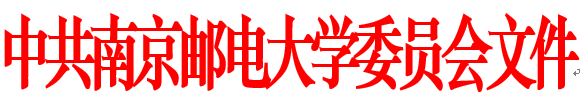 党委发〔2013〕7号党委发〔2018〕15号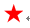 南京邮电大学党委办公室2018年2月28日印发